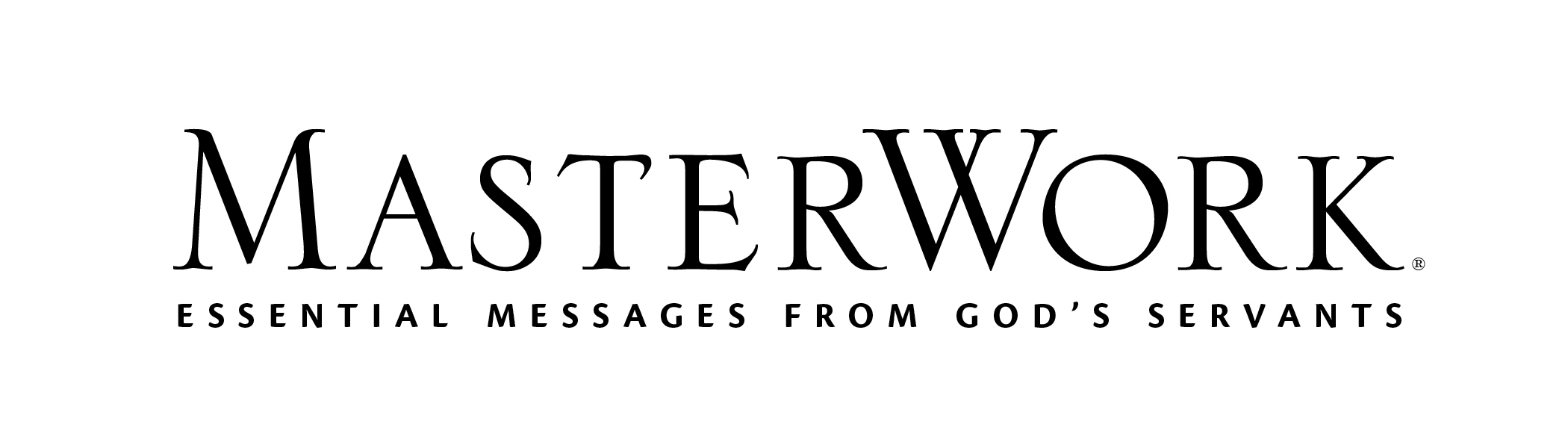 Study Series: Joyful SurrenderAuthor: Elisabeth ElliotLesson Title: “The Disciplines of Work and Feelings” 
(pp. 169-184)Session 13February 26, 2023The main point of this lesson is: The disciplines of work and feelings are essential for the believer’s life.Focus on this goal: To help adults practice the disciplines of work and feelingsKey Bible Passage: 2 Corinthians 10:13-14; 1 Peter 1:13-15Before the SessionWrite the following on a board: What feelings do you have about work? In what ways do you work on your feelings? (Steps 1 and 7)During the SessionStep 1. Create Interest / Jumpstart DiscussionAs learners arrive, direct their attention to the two questions on the board concerning work and feelings. Engage learners in answering, being the first to volunteer your own answers to the questions. Ask: What influence do our feelings have on our work? Must we work on our feelings? Or are they natural, needing to be felt and expressed? Explain that in today’s lesson, you’ll wrap up these last two topics in this study on discipline. Step 2. The Discipline of Work, Part 1Read the opening line of Day One (p. 169): “There is no such thing as Christian work.” Ask for response to that statement. Use Day One content (pp. 169-171) to guide learners to discuss the concept that every job is to be done for the glory of God, regardless of the position inside or outside the church.Use the third paragraph of Day One (pp. 169-170) to differentiate between work and duty, pointing out that sometimes the things we do outside our 8-to-5 jobs are also hard work, but still our duty as followers of Jesus. Ask: What work do you do outside of your job? Invite a volunteer to read Psalm 90:17. Encourage learners to recognize that God blesses all of our work when we think in terms of our true responsibilities. Step 3. The Discipline of Work, Part 2Read the opening line of Day Two (p. 171): “Work is a blessing.” Ask: How would most people describe their work? How would most Christians describe their work? How many consider it a blessing? Enlist a volunteer to read Colossians 3:22-24. Use the content from the second paragraph of Day Two (pp. 171-172) to help learners see that work reveals our faith. Say: Secondly, we see that the ability to work is a gift, and every gift is from God. Share what gifts you’ve received from the Father and how one or more of those help you in your work. Read 2 Thessalonians 3:8-12, pointing to our example in Paul as one who worked hard in the name of Christ.Step 4. The Discipline of Feelings, Part 1Ask: How much emphasis do workers put on their feelings when it comes to work?” Read the second paragraph of Day Three (p. 174), beginning with the phrase, “Feelings, like thoughts . . ..” After reading the P. T. Forsyth quote, point out that God sometimes works powerfully in our lives when we are most miserable; our happiness is not His aim. Use the Day Three content (p. 174-176) to point out the many struggles and strains that Daniel had in serving as a wise man for the kings in Babylon. Point out that, in the face of every situation, he continued his allegiance to God and to the work God had enabled him to do.Step 5. The Discipline of Feelings, Part 2Read the opening phrase of Day Four (p. 177): “The modern mind easily confuses emotions and facts.” Engage volunteers in brainstorming some slogans for products that basically encourage us to go with our feelings over everything else. (“Just Do It,” “You deserve a break today,” and “Because you’re worth it” are all examples.) Say: Let’s consider, instead, what the Bible says about the role our feelings play when it comes to truth. Use the Day Four content (pp. 177-179), pointing out the Scripture passages that reveal that obedience does not spring from feelings. Point out that we can have very strong feelings, but our focus and reverence for God allows us to obey Him in spite of them.  Step 6. The Discipline of Feelings, Part 3Use the opening paragraphs of Day Five (pp. 179-180) to help learners understand how self-control, a fruit of the spirit, points to our willingness to control our own feelings when they consume us. Read the second paragraph (p. 179), stressing the last sentence. Ask: How did you help your children learn self-control when they were young? Have you ever helped a dog or some other animal learn self-control? How, then, can we apply those ideas to our own feelings when they are out of control? Encourage learners to know and believe that obedience to God is always possible; feelings can never overpower us.Step 7. Practical Application – Live Out the LessonInvite a volunteer to read Romans 7:19. Share a time in your own life when you wanted to do something in obedience to Christ but felt out of control. Say: We’ve seen today that this is a struggle common among us all, but it is a struggle we can conquer. Read 1 Peter 1:13-15, reminding learners that we are called to holiness regardless of our feelings. Direct learners’ attention back to the board and the questions you asked in Step 1. Ask learners if they would answer the questions any differently now.Close in prayer.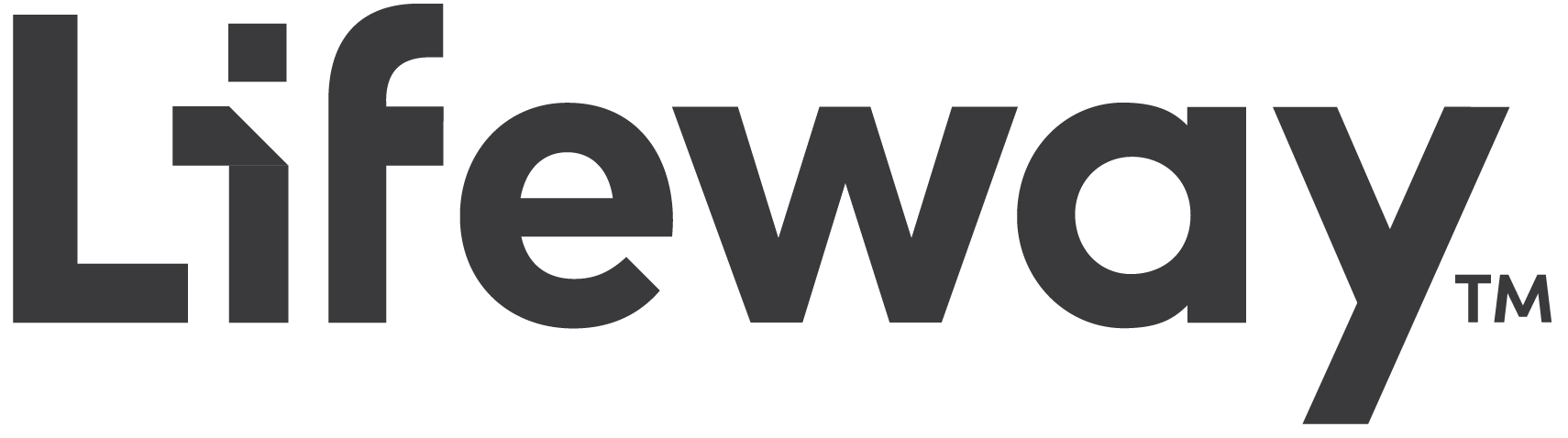 